АР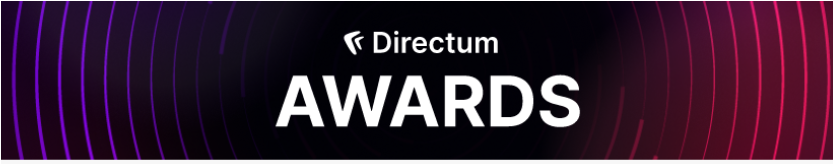 Положение о конкурсе Directum Awards 2023Общие положенияСфера применения настоящего положенияНастоящее Положение применяется при проведении конкурса ИТ-проектов 
«Directum Awards». Является публичной офертой и размещается на сайте https://club.Directum.ru/awards Directum Awards — конкурс ИТ-кейсов, которые демонстрируют, как продукты Directum помогают развиваться в меняющемся мире. Участники сообщества от первого лица рассказывают реальные истории оптимизации процессов, успешного импортозамещения и цифровой трансформации.Цели и общие положения конкурса. Цель конкурса – обмен опытом между участниками сообщества; выявление лучших практик цифровой трансформации, оптимизации процессов и бизнес-инноваций. В качестве конкурсной работы может быть представлено описание проекта или решения, выполненные на базе программного продукта Directum RX; либо интеграционного решения; либо решения, способствующего их использованию. Организатор конкурса Организатором конкурса является компания ООО «ДИРЕКТУМ» (далее Компания).Участие в конкурсе Требования к претендентам на участие в конкурсе Конкурс рассчитан на специалистов компаний-клиентов и компаний-партнеров, сотрудников компании-вендора. Участие в конкурсе бесплатное.Требования к конкурсным работам (заявкам) 1) Для участия в конкурсе принимаются оригинальные авторские работы, отвечающие целям и задачам проведения конкурса, его тематике, не нарушающие лицензионную политику Компании. 2) Работы, описанные в заявке, выполнены в период с 1 октября 2021 года по текущий момент или ранее, если проект или решение не участвовали в конкурсе в предыдущие годы или получили существенное развитие и содержат описание результатов на текущий момент. 3) Общее описание предоставляется в произвольной форме, в текстовом формате и публикуется на сайте в специальном разделе http://club.Directum.ru/awards. 4) Работы могут быть дополнены иллюстративными, видео- и другими материалами по желанию автора, в том числе скриншоты, схемы, фото участников проекта, скринкасты и т.д. 5) Автор может предоставить дополнительные материалы на условиях конфиденциальности. Они будут переданы только членам экспертного совета. При этом такие материалы не могут быть основной частью конкурсной работы.6) Проекты, не допускающие упоминания компании, не будут рассматриваться в рамках конкурса и публиковаться на сайте. Первичным критерием отбора на конкурс является соответствие требованиям. Другие критерии, на основании которых осуществляется оценка работ, указаны на странице сайта https://club.Directum.ru/awards Порядок подачи заявки на участие в конкурсе Чтобы подать заявку на участие в конкурсе, претенденту следует: зарегистрироваться на сайте http://club.Directum.ru. получить расширенный доступ, воспользовавшись кнопкой «Запросить полный доступ» в личном профиле. опубликовать конкурсную работу, используя форму в разделе http://club.Directum.ru/awards. получить подтверждение после процедуры первичной проверки, проводимой оргкомитетом, на предмет соответствия представленной на конкурс работы требованиям данного Положения. В случае положительного решения работа будет опубликована в общем каталоге в разделе конкурса. Пользователи сайта, обладающие полным доступом, могут оставлять комментарии к работе. Каждый участник имеет возможность подать неограниченное количество работ. Заявка может участвовать в нескольких номинациях, если соответствует их требованиям.Использование материалов автора Термин «материалы автора» означает любые материалы заявки, опубликованные участником конкурса на сайте конкурса от своего имени. Участник конкурса несет полную ответственность за предоставленные им материалы. Все предоставленные материалы автора, кроме предоставленных на условиях конфиденциальности, могут быть использованы для подготовки публичных материалов. В случае предъявления претензий со стороны третьих лиц, связанных с неправомерным использованием ООО «ДИРЕКТУМ» авторских материалов, участник конкурса несет единоличную ответственность. Публикация (размещение) участником конкурса материалов автора на сайте в разделе конкурса в соответствии с условиями настоящего Положения, считается акцептом Положения, т.е. согласием участника конкурса со всеми его условиями.Информационный обмен между организаторами и участниками конкурса осуществляется путем переписки по электронной почте: awards@Directum.ru Проведение конкурса Этапы проведения конкурса: прием заявок на участие в конкурсе;обсуждение и голосование сообщества по конкурсным работам;голосование экспертного совета и определение победителей конкурса.Прием заявок на участие в конкурсе Прием заявок на участие в конкурсе производится в период с 20 января 2023 года по 31 марта 2023 года (включительно). Оценку работ производят члены экспертного совета. Окончательное решение о присуждении призового места принимается представителями Компании. Оргкомитет уведомляет победителя конкурса о принятом решении по указанной им электронной почте в течение 3 (трех) дней после подведения итогов голосования. Объявление результатов конкурса (с последующей публикацией работ) осуществляется на сайте Directum Club (www.club.Directum.ru) и официальном сайте Компании (www.Directum.ru). О других способах объявления результатов участники конкурса будут уведомлены дополнительно.Освещение хода проведения конкурса Весь ход проведения конкурса и описание заявок освещается на сайте Directum Club (www.club.Directum.ru) и официальном сайте Компании (www.Directum.ru), в других информационных каналах компании (социальных сетях, микроблогах и т.д.). Информация об участниках и описание конкурсных работ могут быть использованы для подготовки материалов и публикаций в СМИ.Оценка конкурсных работ и проведения голосования Экспертный совет формируется оргкомитетом из экспертов Компании, представителей партнеров конкурса, СМИ и сообщества Directum, обладающих значительным опытом и экспертным мнением. Состав экспертного совета публикуется на сайте в разделе конкурса. Экспертный совет и оргкомитет осуществляют отбор работ на соответствие Положению и условиям конкурса. Работы, прошедшие первичный отбор, оцениваются экспертами. Окончательное решение о присуждении звания победителя принимается жюри с учетом оценок, выставленных членами экспертного совета.Награды и награждение Авторы заявок-победителей получают личные призы. Компании-клиенты, в которых реализованы решения, проекты или планируется реализовать кейсы, получают корпоративные призы. Список призов описан на странице сайта: http://club.Directum.ru/awards Партнеры конкурса предоставляют призы в специальных номинациях, описанных на сайте. Победители конкурса получают памятные дипломы и подарки с атрибутикой конкурса.Порядок получения корпоративных призов Корпоративные призы предоставляются в отдельных номинациях, указанных на странице сайта конкурса https://club.directum.ru/awards : Бонус должен быть выбран призером из указанных вариантов в течение 3 (трех) месяцев с момента оглашения победителей. Если в указанный срок бонус не выбран, то он аннулируется.Однократная скидка на ПО и услуги, обучение могут быть затребованы в течение 9 (девяти) месяцев с момента оглашения победителей. Если в указанный срок приз не затребован, то он аннулируется.В случае если призер выбирает скидку на Подписку на новые версии, скидка предоставляется на следующую продляемую Подписку, но не позже чем в течение 12 (двенадцати) месяцев с момента оглашения результатов. Скидка должна быть запрошена до оплаты Подписки. В противном случае, сумма, уплаченная за Подписку, не возвращается. Скидка на следующий период не переносится.Скидки на программное обеспечение Directum RX или Подписку на следующий период имеют ограничение по сумме, указанные для каждой номинации.Пакет услуг для перехода на новую версию предоставляется в рамках на договора на сопровождение, модификацию или конвертацию исключительно в виде количества дополнительных часов и не более 40% от договора.Бонусные лицензии Solo для облачной поставки Directum RX предоставляются сроком на 2 года.Указанные в бонусах услуги оказываются удалённо.Имеющиеся скидки у компании-клиента не складываются. Порядок получения личных призов. Для получения личных призов и памятных подарков автор заявки-победителя должен предоставить почтовый адрес и номер телефона для передачи в транспортную компанию. Информация о сроках и факте отправки приза сообщается автору дополнительно по e-mail.Порядок получения призов партнеров. Для получения личных и корпоративных призов партнеров конкурса представителю партнёра передаются e-mail автора заявки-победителя. Передачу призов партнёры конкурса осуществляют самостоятельно.Внимание! Организатор конкурса оставляет за собой право вносить изменения в данное Положение.